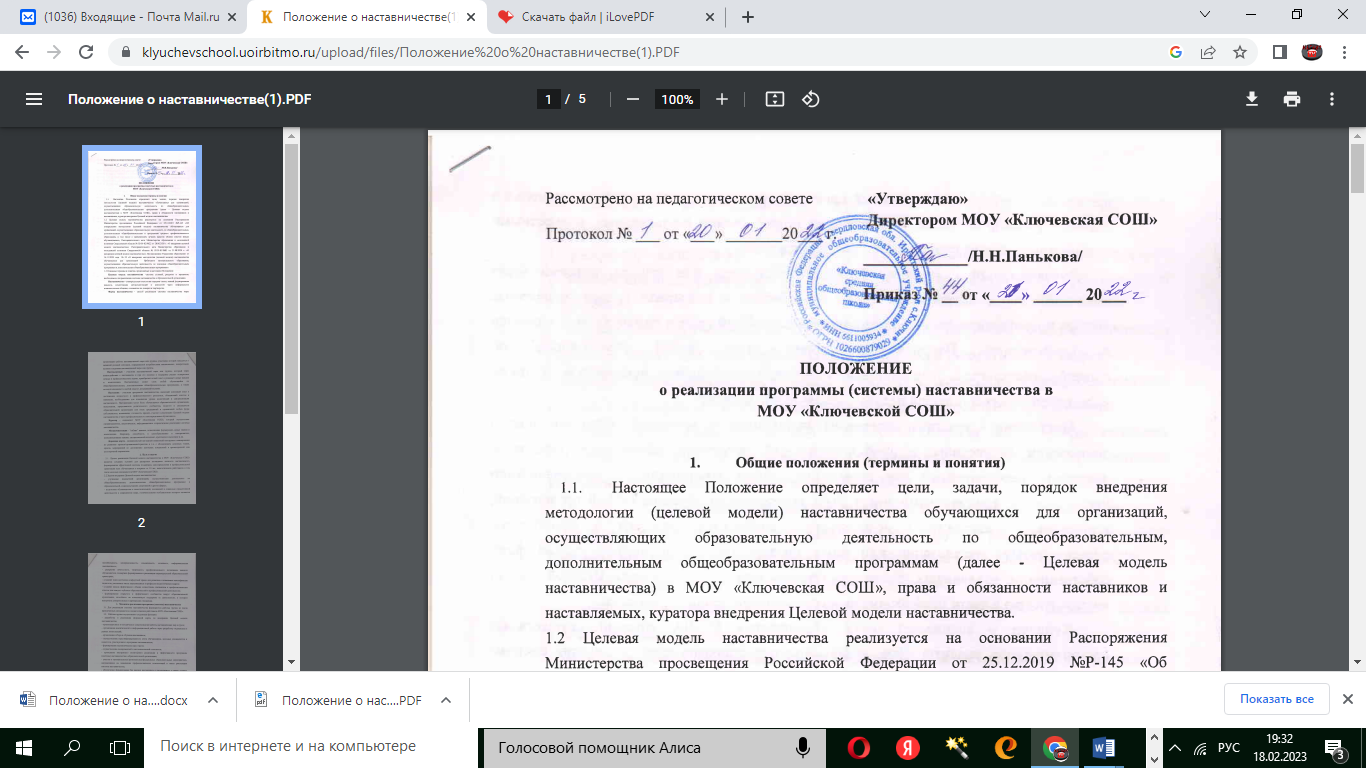 ПОЛОЖЕНИЕ о реализации программы (системы) наставничества в МОУ «Ключевской СОШ»Общие положения (термины и понятия)Настоящее Положение определяет цели, задачи, порядок внедрения методологии (целевой модели) наставничества обучающихся для организаций, осуществляющих образовательную деятельность по общеобразовательным, дополнительным общеобразовательным программам (далее - Целевая модель наставничества) в МОУ «Ключевская СОШ», права и обязанности наставников и наставляемых, куратора внедрения Целевой модели наставничества.1.2 Целевая модель наставничества реализуется на основании Распоряжения Министерства просвещения Российской Федерации от 25.12.2019 №Р-145 «Об утверждении методологии (целевой модели) наставничества обучающихся для организаций, осуществляющих образовательную деятельность по общеобразовательным, дополнительным общеобразовательным и программам среднего профессионального образования, в том числе с применением лучших практик обмена опытом между обучающимися», Распорядительного акта Министерства образования и молодежной политики Свердловской области № 02-01-82/9622 от 28.06.2020 г. «О внедрении целевой модели наставничества»; Распорядительного акта Министерства образования и молодежной политики Свердловской области № 02-01-81/9681 от 31.08.2020 г. «О внедрении целевой модели наставничества»; Постановления Управления образования  от 16.11.2020 года  № 25 «О внедрении методологии (целевой модели) наставничества обучающихся для организаций  Ирбитского муниципального образования, осуществляющих образовательную деятельность по основным общеобразовательным программам и дополнительным общеобразовательным программам».   1.3 Основные термины и понятия, применяемые в настоящем Положении:Целевая модель наставничества -система условий, ресурсов и процессов, необходимых для реализации системы наставничества в образовательной организации.Наставничество - универсальная технология передачи опыта, знаний, формирования навыков, компетенций, метакомпетенций и ценностей через неформальное взаимополезное общение, основанное на доверии и партнерстве.Форма наставничества - способ реализации системы наставничества через организацию работы наставнической пары или группы, участники которой находятся в заданной ролевой ситуации, определяемой потребностями наставляемых, конкретными целями и задачами наставнической пары или группы.Наставляемый - участник наставнической пары или группы, который через взаимодействие с наставником и при его помощи и поддержке решает конкретные личные и профессиональные задачи, приобретает новый опыт и развивает новые навыки и компетенции. Наставляемым может стать любой обучающийся по общеобразовательным, дополнительным общеобразовательным программам, а также молодой специалист и любой педагог, изъявивший желание.Наставник - участник программы наставничества, имеющий успешный опыт в достижении личностного и профессионального результата, обладающий опытом и навыками, необходимыми для повышения уровня компетенций и самореализации наставляемого. Наставниками могут быть обучающиеся образовательной организации, выпускники, представители родительского сообщества, педагоги и специалисты образовательной организации или иных предприятий и организаций любых форм собственности, изъявивших готовность принять участие в реализации Целевой модели наставничества в части профессионального самоопределения обучающихся.Куратор – специалист МОУ «Ключевская СОШ», который осуществляет организационное, аналитическое, информационное сопровождение реализации системы наставничества.Метакомпетенции - "гибкие" навыки, позволяющие формировать новые знания и компетенции. Например, способность к самообразованию и саморазвитию, коммуникативные навыки, эмоциональный интеллект, критическое мышление и др.Дорожная карта - универсальный наглядный пошаговый инструмент планирования по развитию проекта/организации/стратегии и т.д. с обозначением основных этапов, сроков, мероприятий по достижению ключевых показателей в краткосрочной или долгосрочной перспективе.Цель и задачиЦелью реализации Целевой модели наставничества в МОУ «Ключевская СОШ» является создание условий для раскрытия потенциала личности наставляемого, формирования эффективной системы поддержки, самоопределения и профессиональной ориентации всех обучающихся в возрасте от 10 лет, педагогических работников в том числе молодых специалистов МОУ «Ключевская СОШ».2.2.Задачи внедрения Целевой модели наставничества:- улучшение показателей организаций, осуществляющих деятельность по общеобразовательным, дополнительным общеобразовательным программам в образовательной, социокультурной, спортивной и других сферах;- подготовка обучающегося к самостоятельной, осознанной и социально продуктивной деятельности в современном мире, отличительными особенностями которого являются нестабильность, неопределенность, изменчивость, сложность, информационная насыщенность;- раскрытие личностного, творческого, профессионального потенциала каждого обучающегося, поддержка формирования и реализации индивидуальной образовательной траектории;- создание психологически комфортной среды для развития и повышения квалификации педагогов, увеличение числа закрепившихся в профессии педагогических кадров;- создание канала эффективного обмена личностным, жизненным и профессиональным опытом для каждого субъекта образовательной и профессиональной деятельности;- формирование открытого и эффективного сообщества вокруг образовательной организации, способного на комплексную поддержку ее деятельности, в котором выстроены доверительные и партнерские отношения.Механизм реализации программы (системы) наставничестваДля реализации системы наставничества формируется рабочая группа из числа привлеченных специалистов и педагогических работников МОУ «Ключевская СОШ».Рабочая группа осуществляет следующие функции:- разработка и реализация Дорожной карты по внедрению Целевой модели наставничества;- организационное и методическое сопровождение работы наставнических пар и групп;- организация аналитической и информационной работы через разработку медиаплана в рамках компетенций;- организация отбора и обучения наставников;- осуществление персонифицированного учета обучающихся, молодых специалистов и педагогов, участвующих в программе наставничества;- формирование наставнических пар и групп;- осуществление своевременной и систематической отчетности;- проведение внутреннего мониторинга реализации и эффективности программы (системы) наставничества в образовательной организации;- участие в муниципальных/регионатьных/федеральных образовательных мероприятиях, направленных на повышение профессиональных компетенций в части реализации системы наставничества;- обеспечение формирования баз данных наставников и наставляемых, а также лучших практик наставничества.Система наставничества реализуется через организацию работы в наставнических парах или группах (по выбору) по следующим формам:    - «ученик - ученик»;    - «учитель - учитель»;    - «работодатель - ученик».Организация работы по данным формам в каждой наставнической паре или группе предполагает решение индивидуальных конкретных задач и потребностей наставляемого, исходя из ресурсов наставника, определенных в ходе предварительного анализа.3.4 Мониторинг и оценка результатов реализации системы наставничества понимается как система сбора, обработки, хранения и использования информации о реализации Целевой модели наставничества МОУ «Ключевская СОШ» и организуется 1 раз в полгода до 20 декабря и до 20 мая ежегодно. 3.5 При организации работы наставнической группы наставником и наставляемым в обязательном порядке заполняется согласие на обработку персональных данных и соглашение между наставником и наставляемым, копия данного соглашения хранится в  МОУ «Ключевская СОШ»   на базе которой внедряется Целевая модель наставничества. В случае, если участники или один из участников наставнической пары несовершеннолетние, то соглашение заключается родителем (законным представителем) несовершеннолетнего.3.6 Информационная поддержка системы наставничества осуществляется через размещение информации на официальном сайте в соответствии с разработанным медиапланом. Обновление информации на ресурсах осуществляется по необходимости, но не реже 1 раза в месяц.Функции куратора внедрения Целевой модели наставничестваКуратор назначается приказом директора МОУ «Ключевская СОШ».Куратором может быть назначен любой педагогический или административный работник из числа специалистов МОУ «Ключевская СОШ».4.3 . Куратор выполняет следующие задачи:сбор и работа с базой наставников и наставляемых;организация обучения наставников, в том числе привлечение экспертов для проведения обучения;контроль за организацией мероприятий Дорожной карты, внедрения Целевой модели наставничества;участие в оценке вовлеченности обучающихся в различные формы наставничества;мониторинг реализации и получение обратной связи от участников.Права и обязанности наставника5.1 Наставник обязан:разрабатывать индивидуальный план — комплекс мероприятий в рамках организации работы наставнической пары/группы;участвовать в реализации Дорожной карты в рамках компетенции;регулярно посещать образовательные события, организованные в рамках обучения наставников;оказывать всестороннюю помощь и поддержку наставляемому;Предоставлять результаты наставнической работы по запросу куратора;способствовать развитию информационного освещения реализации системы наставничества в МОУ «Ключевская СОШ»;внимательно и уважительно относиться к наставляемому.Наставник имеет право:Способствовать своевременному и качественному выполнению поставленных задач наставляемым;Совместно с куратором определять формы работы с наставляемым;принимать участие в обсуждениях и мероприятиях, направленных на развитие системы наставничества в образовательной организации;вносить предложения куратору и руководителю образовательной организации по внесению изменений в Дорожную карту;привлекать других специалистов для расширения компетенций наставляемого.Права и обязанности наставляемого6.1 Наставляемый обязан:регулярно посещать встречи, образовательные события в соответствии с индивидуальным планом;выполнять своевременно и качественно задачи, поставленные наставником;внимательно и уважительно относиться к наставнику и другим участникам наставнической группы.Наставляемый имеет право:вносить предложения в индивидуальный план обучения в рамках организации работы наставнической пары/группы;принимать участие в обсуждениях и мероприятиях, направленных на развитие системы наставничества в образовательной организации;в индивидуальном порядке обращаться к наставнику за советом, помощью по волнующим вопросам;при невозможности установления личного контакта с наставником выходить с ходатайством к руководителю образовательной организации о замене наставника.7. Критерии эффективной работы наставника: - положительная динамика в поступлении запросов участников на продолжение работы- степень удовлетворенности всех участников наставнической деятельности; - уровень удовлетворенности партнеров от взаимодействия в наставнической деятельности; - заинтересованность и включенность родителей или лиц их замещающих; - уровень удовлетворенности родителей или лиц их замещающих наставнической деятельностью и успехами их ребенка.- улучшение и позитивная динамика образовательных результатов, изменение ценностных ориентаций участников в сторону социально-значимых; - нормализация уровня тревожности; оптимизация процессов общения, снижение уровня агрессивности; - повышение уровня самооценки наставляемого; - повышение уровня позитивного отношения к учебе; - активность и заинтересованность наставляемых в участии в мероприятиях, связанных с наставнической деятельностью; - повышение уровня осведомленности о различных профессиях, выбор направления профессиональной деятельности; - степень применения наставляемыми полученных от наставника знаний, умений и опыта в повседневной жизни, активная гражданская позиция8. Мониторинг и оценка результатов реализации программ наставничества8.1. Оценка качества процесса реализации Программ наставничества в МОУ «Ключевская СОШ» направлена на: − изучение (оценку) качества реализованных в ОО Программ наставничества, их сильных и слабых сторон, качества совместной работы пар/групп «наставник-наставляемый» посредством проведения куратором SWOT-анализа; − выявление соответствия условий организации Программ наставничества в ОО требованиям и принципам Целевой модели;8.2. Оценка эффективности внедрения Целевой модели осуществляется с периодичностью 1 раз в полугодие (не позднее 30 сентября и 30 марта ежегодно) 8.3. Оценка реализации Программ наставничества также осуществляется на основе анкет удовлетворенности наставников и наставляемых организацией наставнической деятельности в ОО 8.4. В целях обеспечения открытости реализации Целевой модели в ОО на сайте МОУ «Ключевская СОШ» в разделе «Наставничество» размещается и своевременно обновляется информация о мероприятиях, проводимых в рамках внедрения Целевой модели и др. 9. Мотивация участников  наставнической деятельности:9.1. Участники системы наставничества в МОУ «Ключевская СОШ», показавшие высокие результаты, могут быть представлены решением руководителя ОО к следующим видам поощрений: − публичное признание значимости их работы - объявление благодарности, награждение почетной грамотой и др.; − размещение информации (например, фотографий, документов о поощрении, документов о достижениях наставляемых и др.) на сайте и страницах МОУ «Ключевская СОШ» в социальных сетях; − благодарственные письма родителям наставников из числа обучающихся; − обучение в рамках образовательных программ, выбранных участниками, показавшими высокие результаты. 9.2. Руководство МОУ «Ключевская СОШ» также может оказывать содействие развитию социального капитала  наиболее активных участников наставничества в ОО через приглашение их к участию в коммуникативных мероприятиях (конференции, форумы, совещания и пр.). 9.3. Результаты наставнической деятельности учитываются при проведении аттестации педагогов-наставников, а также при определении стимулирующих выплат ОО. 9.4. Руководство ОО вправе применять иные методы нематериальной и материальной мотивации с целью развития и пропаганды института наставничества и повышения его эффективности.10. Заключительные положения10.1 Настоящее Положение вступает в силу с момента утверждения директором  МОУ «Ключевская СОШ» и действует бессрочно.   10.2 В настоящее Положение могут быть внесены изменения и дополнения в соответствии с вновь принятыми законодательными и иными нормативными актами на региональном и федеральном уровнях и вновь принятыми локальными нормативными актами.